Ministers Are bringing the Bread of Life to you!Through the Beauty of the preached ‘WORD’ of God!Come and feast with us as wePresent Our OwnElder, Dr. Patricia Brown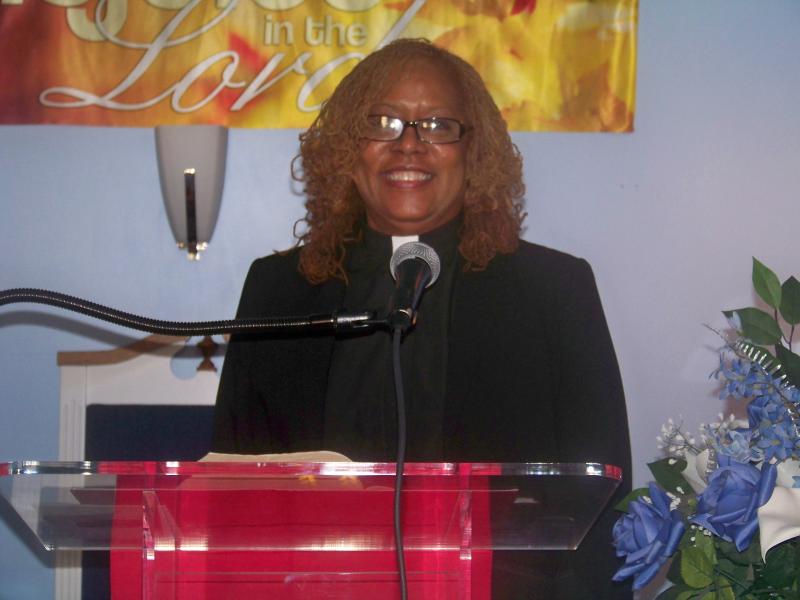 Friday, May 29, 2015 at 7:00pmNew Beginnings Community Baptist Church895-897 Bridge St.Phila. PA. 19124 Pastor-Kevin B Williams Sr.